  Město Heřmanův Městec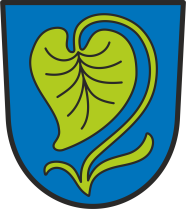 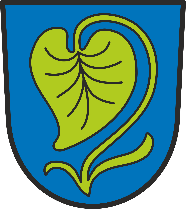 Havlíčkova 801, 538 03 Heřmanův Městecwww.hermanuv-mestec.czPravidla pro přidělování sociálních bytů - Čáslavská čp. 244, Heřmanův MěstecByty v domě čp. 244 v Čáslavské ulici v Heřmanově Městci byly zřízeny jako byty sociální a částečně financovány z dotace IROP. Přidělení těchto bytů se řídí pravidly pro Přidělování bytů v majetku města Heřmanův Městec, které byly schváleny Radou města Heřmanův Městec dne 8.4.2019 usnesením č. R/2019/128, s těmito úpravami, vyplývajícími z podmínek poskytovatele dotace (čl. III/5 pravidel). Čl. I/1 V oznámení o tom, že byt bude pronajímán, budou uveřejněna pravidla IROP, která musí být u přidělení bytu dodržena, a to v hlavních bodech výslovně a ve zbytku odkazem na tato pravidla. Dále bude upozorněno, že byty budou přidělovány jako tzv. byty startovací s maximální dobou trvání nájmu 3-5 let. Čl. II/1V žádosti musí žadatel osvědčit a prokázat, že podmínky IROP pro přidělování bytů splňuje, pokud to nedoloží, ani po výzvě sociálního odboru, bude jeho žádost vyřazena. Žadatel dále uvede svou vizi – plán, jak bude řešit svoji bytovou situaci po uplynutí stanovené doby nájmu. Čl. IIIPro posouzení žádosti je rozhodující též, zda žadatel splňuje podmínky IROP                           pro přidělování bytů. Čl. IVByty budou přidělovány jako byty startovací, u kterých by doba trvání nájmu neměla překročit dobu 3 maximálně 5 let. Nájem bude uzavírán vždy na dobu 1 až 2 let s možností prodloužení, avšak maximálně na dobu 5 let. Podmínky IROPu pro přidělování bytu, výše nájemného a trvání nájmu tvoří přílohu těchto pravidel. Závěrečná ustanovení:  Tato pravidla byla schválena Usnesením Rady města Heřmanův Městec ze dne 15.12.2021 usnesením č. R/2021/401 a nabývají účinnosti 15.12.2021. JUDr. Tomáš Plavec					Josef  Kozel               místostarosta města                                                starosta města MĚSTO HEŘMANŮV MĚSTEC ● WWW.HERMANUV-MESTEC.CZČlen Svazu měst a obcí ČR, DSO Heřmanoměstecko, Sdružení historických sídel Čech, Moravy a SlezskaPodmínky IROP pro přidělování a nájem bytů rekonstruovaných z dotace IROP: 0 - nulová  kaucelimit nájemného stanovuje MMR – limit pro rok 2021 stanoven ve výši 64,7 Kč/1 m2dostupnost podpory sociální prácenová nájemní smlouva po ukončení stávající – do 3 měsíců počet osob:                     1 místnost – 1-2 osoby (23-38 m2)2  místnosti – 2-3 osoby (38-52 m2)3 místnosti – více než 3 osoby (52-68 m2)4 místnosti – více než 4 osoby (68-82 m2)Cílové skupiny (osoby v bytové nouzi, pouze níže uvedené cílové skupiny v libovolné kombinaci):OSOBY žijící: „z ulice“, bez přístřeší na noclehárněz azylových domůz domů na půli cestyz ubytovenpo vystěhování z bytu oběti či ohrožené osoby domácím násilímz azylových  zařízenímigrující pracovníci, cizinci v komerčních ubytovnáchz VTOSze zdravotnických zařízeníděti z náhradní rodinné péčeohrožení seniořiID z azylového domužijící po známýchz podnájmubez nájemní smlouvynezákonné bydlenízahrádkářská kolonievýpověď z nájmu z mobilního obydlí nebytové prostoryrozestavěné budovy, provizorní stavbypřelidněné byty ohrožené vystěhováním z vlastního bydlení 15-64 let – ekonomicky produktivní  věk –  min. 50% členů netyká se dětí do 14 ti letnad 65 let -  min. 50 % členů v ekonomicky produktivním věku od 15-64 let  senior s někýmrok zpětně nesmí být průměrný čistý měsíční příjem a soc. dávek vyšší než:  jednotlivec - 0,6 násobek průměrného měsíčního příjmu (pro rok 2021 22.965,- Kč čistého)2 osoby v domácnosti - 0,8 násobek průměrného měsíčního příjmu (pro rok 2021 30.620,- Kč čistého celkem)3 osoby v domácnosti - 0,9 násobek průměrného měsíčního příjmu (ro rok 2021 34.448,- Kč čistého celkem) 4 osoby v domácnosti - 1,0 násobek průměrného měsíčního příjmu (pro rok 2021 38 275,- Kč čistého celkem)5 a více osob v domácnosti - 1,2 násobek průměrného měsíčního přijmu (pro rok 2021 45.930,- Kč čistého celkem) při opakovaném posouzení je tolerance 0,1 násobku průměrné měsíční mzdynájemní smlouva na dobu 1 rok < DOBA NÁJMU > 2 roky  (možnost prodloužení individuální při stálém plnění podmínek vyjma 50% členů v ekonomicky produktivním věku)NESMÍ BÝT nikdo v domácnosti  VLASTNÍK ANI NÁJEMCE – byt, dům, chata další člen domácnosti --- uzavírá se DODATEK a posuzují se opětovně podmínky soc. bydlení            JUDr. Tomáš Plavec				Josef  Kozel               místostarosta města                                                   starosta města 